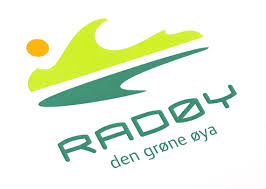 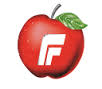 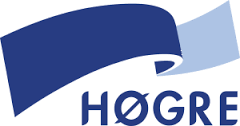 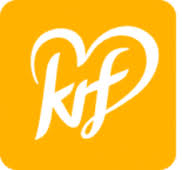 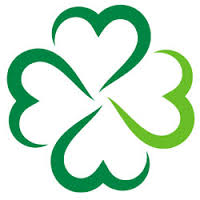 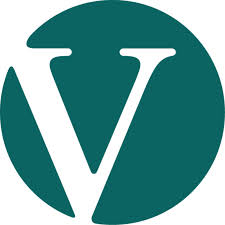 Fleirtalet, partia Frp, Høgre, KrF, Sp og Venstre har gjennom grundige forhandlingar, blitt samde om ei fleirtalsinnstilling til budsjett for Radøy kommune 2015. I forhandlingane har me hatt Radøy sitt beste som mål, utan å auka eigedomsskatten.Fleirtalet prioriterer næringssatsing i driftsbudsjettet, og skule/barnehage, sjukeheimsplassar og friluftsliv/folkehelse i investeringsbudsjettet.Driftsbudsjettet:Fleirtalet gjev rådmannen ei tydeleg prioritering av dei endringane me har fatta utover rådmannen sitt budsjettframlegg. Me er klar over at nokre av endringane våre er krevjande, og vil gje støtte til gode prosessar framover. Men, me har også valt å skapa ro i størstedelen av kommuneorganisasjonen samstundes som me peikar på kor me vil ha endringar. Så vil me også understreka at det i sum berre er mindre endringar på rådmannen sitt budsjettframlegg.Fleirtalet gledar seg over at Radøy kommune gjennom lengre tid har drive eit systematisk og godt utviklingsarbeid særleg innan oppvekstsektoren. Me nemner at me har gjenreist skuleeigarrolla ved at kommunestyret har hyppige møter med tilstandsrapport og utviklingsplan, me har vedteke skuleutviklingsplan, og me har hatt den store satsinga på ungdomsretta tiltak. Når Radøy no er kåra til årets barne- og ungdomskommune, så er det ikkje her me skal driva det store utviklingsarbeidet,- her er me i ein driftsfase, der me skal byggja positivt vidare på eit godt grunnlag. Fleirtalet endrar ikkje rådmannen sitt framlegg til budsjett på oppvekstsektoren.Radøy har gode tenester innan pleie- og omsorgssektoren, men det er press på tenestene. Fleirtalet endrar ikkje på rådmannen sitt budsjettframlegg innanfor pleie og omsorg, med to unntak.Fleirtalet rettar ei tydeleg prioritering inn mot kommunalsjefområde drift og forvaltning, og elles nokre interkommunale område.Fleirtalet gjer følgjande endringar på driftsbudsjettet andsynes rådmannen sitt framlegg:Reduksjon plan – teknisk kr 500.000,- Me meiner det er større leiarressursar på kommunalsjef og leiing plan/teknisk enn naudsynt. I følgje Kostra-samanlikning med Sveio, har Radøy knappe ressursar på plan, men større ressursar på byggesak/forvaltning enn den kommunen (som også har fleire byggesaker enn oss). Me viser også til at dette var tema i pkt 5 i budsjett for 2014.Fleirtalet reduserer budsjettet på reinhald, og meiner Radøy kan effektivisera reinhaldsprogrammet.Fleirtalet reduserer NAV-sosial med kr 250.000,- og er uroa over den raske og store auken i sosialstønadutbetalingar, og ønskjer strengare praksis på utbetalingar kombinert med aktiv jobbrettleiing.Fleirtalet reduserer posten norskopplæring til framandspråklege, og meiner kommunen kan driva dette rimelegare sjølv, eller ved å kjøpa hjå andre kommunar.Fleirtalet seier opp medlemsskapen i interkommunlat byggetilsyn, og meiner at kommunen sjølv kan ta seg av tilsynsoppgåvene. Fleirtalet reduserer innbetalinga til IKT NH med kr 250.000 som eit signal på at ein er sterkt uroa over stor kostnadsauke, som me meiner går lenger enn tidlegare lovnader.Fleirtalet aukar nokre postar i høve rådmannen sitt framlegg:Fleirtalet forskotterer prioriteringa i trafikksikringsplanen, som vert vedteken våren 2015. Fleirtalet legg vekt på at i ein trong kommuneøkonomi, så vil me prioritera trafikksikringstiltak for skuleborn, og konkretiserer dette til utvida skuleskyssordning. Trafikkmengda på Radøy aukar, og vegane er dels veldig dårlege utan fortau og veglys, så me vil prioritera tryggleik gjennom å gje fleire skuleskyss. Det er lagt inn halvårsverknad frå nytt skuleår.Fleirtalet vil omprioritera ressursbruken innan kommunalsjef drift/forvaltning, ved at kombinert med nedtrekket på plan/byggesak, så vil me ha på plass ei stilling som nærings- og samfunnsutviklar. Me ber rådmannen følgja opp signala frå Hordaland Fylkeskommune etter næringsmøtet for Manger ved å utarbeida prosjektsøknad for delfinansiering av ei slik stilling. Me har lagt inn 9 månaders verknad, og rekna inn fylkeskommunalt tilskot. Utarbeiding av prosjektsøknad om HNH-midlar (Handlingsprogram for næringsutvikling i Hordaland) til Hordaland fylkeskommune må skje i dialog med og etter forankring i formannskapet. Formannskapet vert styringsgruppe for nærings- og samfunnsutviklingsprosjektet.  Fleirtalet aukar kulturmidlane med kr 50.000,-Fleirtalet aukar anleggmidlane til idrett med kr 50.000,-Begge er grunngitt med at me er særs takksame for den store frivillige innsatsen laga gjer. Dei frivillige laga i Radøy gjer i større grad enn i mange andre kommunar med betre råd enn Radøy eit stort dugnadsarbeid, som kommmunen kanskje ville tatt større økonomisk ansvar for ved betre kommuneøkonomi.Fleirtalet aukar løyvinga til Frivilligsentralen med kr 30.000,- Frivilligsentyralen i Radøy gjer ein framifrå innsats, særleg retta mot dei eldre i kommunen, og dei supplerer det kommunale tilbodet på ein måte som sikrar mange heimebuande ein betre livskvalitet enn dei elles ville hatt.Fleirtalet aukar støtta til Trusopplæring i Kyrkja med kr 50.000,- Kyrkja gjer også eit stort arbeid for barn- og unge i Radøy.Investeringar:Fleirtalet vil nytta investeringsbudsjettet aktivt til å fremja nokre viktige satsingar for barn/unge, folkehelse og nærmiljø. Fleirtalet meiner at etter å ha seld kommunale bustader dei siste åra, så er det ikkje rett å kjøpa nye no, og stryk denne løyvinga. Fleirtalet ynskjer at rådmannen først reviderer bustadsosial handlingsplan.Fleirtalet reduserer posten mindre investeringar med kr 700.000,-Fleirtalet fjernar utgreiingsposten for ombygging av Velferdsbustader.Fleirtalet løyver kr 2.000.000,- til nye sjukeheimsplassar, og med statleg tilskot på 55% ber me om at det vert bygd minst fire nye sjukeheimsplassar, og me meiner desse kan byggjast i området dagstova/kontor for sjukeheimen, og at ein samlokaliserer og effektiviserer dei samla leiarressursane for helsesektoren gjennom ombygginga ved kontoret for heimetenesta.Fleirtalet forskotterer områdeplanen for Bø, og løyver kr 3.000.000,- til å laga veg mellom skulen og fylkesvegen, riva «Bø-huset» og laga p-plass/avleveringsplass for barnehagen her.Fleirtalet løyver kr 1.000.000,- til betre p-plass/avleveringsområde og uteområde ved Manger skule.Fleritalet løyver kr 100.000,- til oppgradering av uteområda ved Radøy ungdomsskule.Fleirtalet løyver kr 100.000,- til oppgraderingstiltak Bø barnehage.Det vert lagt til grunn at uteområdet på Austebygd skule og barnehage bør prioriterast i 2016. Ei løysing på dette må vurderast i samband med budsjett for 2016.Fleirtalet løyver kr 1.000.000,- til at det vert laga ei universelt utforma turløype på Manger etter modell av Brekkeløypa i Knarvik. Dette for å styrkja folkehelsearbeidet. Det vert lagt til grunn 50% medfinansiering gjennom spelemidlar, altså eit prosjekt på 2 mill. til saman.2015 er friluftslivets år, og Radøy er ein tur- og friluftslivkommune. Fleirtalet løyver kr 200.000,- til til turstiar/friluftslivstiltak. Dette kan til dømes nyttast til oppgradering av turstiar med kloppar og gjerdeklyver, eller eventuelle andre friluftstiltak i tilknytning til turstiar.Fleirtalet løyver kr 100.000,- til tiltak i Fosnstraumen, kor Radøy og Austrheim nyleg har sett i gang eit prosjekt for auka aktivitet retta mot friluftsliv og dei kulturhistoriske verdiane i området.Fleirtalet løyver kr 700.000,- til utbygging av digital infrastruktur med fiberbasert breiband.Fleirtalet sel kommunal bustadtomt nord for Hordabøheimen.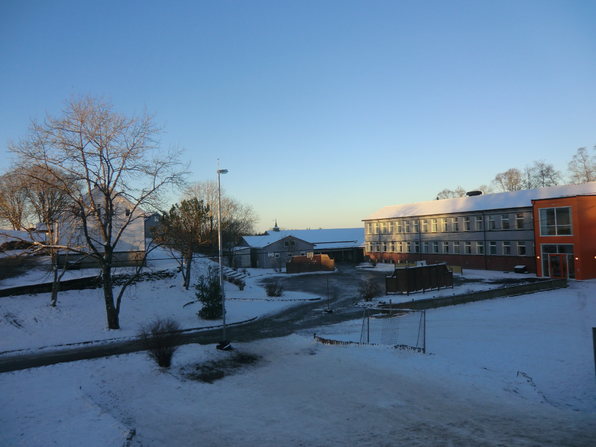 Såleis vert det lagt opp til eit mindreforbruk på 400.000 andsynes rådmannen sitt budsjettframlegg.Tekstframlegg frå Sp, H, FrP, KrF og V:Det vert foretatt ein kritisk gjennomgang av innkjøpsordningane i Radøy kommune, særleg innan kommunalsjefområde drift- og forvaltning. Dette kan gjerne vera i form av forvaltningsrevisjon.Det vert foretatt ein kritisk gjennomgang av korleis sjukemeldingspraksisen og bruk av eigenmeldingsdagar fungerer. Dette kan gjerne vera i form av ein forvaltningsrevisjon.Rådmannen vert bedd om å ta initiativ med VUS for å drøfta korleis den årlege løysvinga gjev størst nytte for både VUS og Radøy.Utarbeiding av prosjektsøknad om HNH-midlar (Handlingsprogram for næringsutvikling i Hordaland) til Hordaland fylkeskommune må skje i samarbeid med og etter forankring i formannskapet. Formannskapet vert styringsgruppe for nærings- og samfunnsutviklingsprosjektet.  Når det gjeld nytt golv i Radøyhallen, vert det lagt til grunn at idrettsfaglege tilrådingar vert vektlagt. Vurdering av om ein skal leggje golvbelegg eller parkett vert lagt fram i politisk sak til formannskapet for avgjersle. Det må også gjerast akustiske vurderingar i prosjektet.Det vert lagt til grunn at skulehelsetenesta vert styrka innanfor rammene i tråd med føringane i statsbudsjettet. Det vert innført måltall (KPI) for rådmannen innanfor følgjande område:BudsjettoppnåingMedarbeidartrivselKor tilfredse brukarane erSjukefråværGjennomføringsgrad på investeringsbudsjettetNyetableringar av bedrifterInnbyggjartal  Rådmannen vert beden om å vurdera om investeringar i ENØK-tiltak i kommunale bygg kan bidra til reduserte driftsutgifter til oppvarming. Rådmannen vert beden om å vurdera å slå saman postar på investeringsbudsjettet i ei anbodsutlysning, fordi større prosjekt fører til større interesse hjå potensielle tilbydarar. Vidare vert rådmannen beden om å sjå på investeringsbudsjettet i heilskap i heile økonomiplanperioden i budsjettarbeidet hausten 2015 for å meir systematisk kunne bruka ein slik metodikk.  I rådmannen sitt framlegg til budsjett for 2015 var det berre overordna tal for kvar sektor. Eit sektorstyrt budsjett fører til manglande innsikt og oversikt for politikarane. Rådmannen vert i all økonomirapportering til formannskap og kommunestyre beden om å nytta eit detaljnivå som minst er på same nivå som det tidlegare budsjettskjema 1B for drift. Fleirtalet ønskjer eit tett samarbeid om økonomisk utvikling, og ser fram til at nye IKT-system gjer det mogleg med hyppigare økonomirapportar. DriftsbudsjettDriftsbudsjettDriftsbudsjettDriftsbudsjettDrift, oppjusteringarDrift, oppjusteringarDrift innsparingDrift innsparingSatsingsområde sum Område sum Teknisk  kr 500 000,00 Auka satsing på skuleskyss         kr 150 000,00 Fond kr 1 500 000,00 Inndekking av eiendomsskatt kr 3 000 000,00 Interkommunalt byggjetilsyn kr 280 000,00 Nærings- og samfunnsutviklar kr 400 000,00 IKT Nordhordland kr 250 000,00 Kulturmidlar til lag og organisasjonar kr 50 000,00 Norskundervisning for framandspråklege kr 400 000,00 Idrettsanlegg kr 50 000,00 Reinhald kr 250 000,00 Frivillighetssentralen kr 30 000,00 Næringsfondet kr 400 000,00 Trusopplæring kr 50 000,00 NAV Sosial kr 200 000,00 Oppjusteringar kr 3 730 000,00 Sum innsparingar kr 3 780 000,00 Nettoeffekt i driftsbudsjettet (innsparingNettoeffekt i driftsbudsjettet (innsparingNettoeffekt i driftsbudsjettet (innsparing kr 50 000,00 Investeringsbudsjett, satsingsområdeInvesteringsbudsjett, satsingsområdeområdeSumParkeringstilhøve og uteområde, Manger Skule kr 1 000 000,0 Nye sjukeheimsplassar kr 2 000 000,0 Turstiar/friluftslivstiltak kr 200 000,0 Fosnstraumen – steinaldersti og formidlingstiltak kr 100 000,0 Turveg, lysløype (Manger, "à la Brekkeløypa") kr 1 000 000,0 Hordabø, uteområde (barnehagen) kr 100 000,0 Radøy Ungdomsskule, uteområde kr 100 000,0 Bø, nærmiljøtiltak (veg, p-plass, skule/barnehage) kr 3 000 000,0 Infrastruktur - breiband kr 700 000,0 Sum satsingsområde kr 8 200 000,00 Investeringsbudsjett (innsparing)Investeringsbudsjett (innsparing)områdeSumKommunale bustader kr 6 000 000,00 Ombygging av oms. til instiusjonsplassar kr 1 000 000,0 Mindre investeringar kr 700 000,0 Sal av bustadtomt, BøKr 500 000,00Sum innsparingar kr 8 200 000,00 